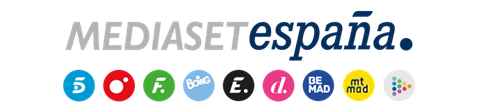 Madrid, 29 de mayo de 2023Jesús Vázquez, Juan Echanove, Pilar de Arce y Marta Barroso protagonizan las nuevas entregas de ‘Ruta 67’, espacio de entrevistas de Uppers y VidaCaixaDescubrirán episodios curiosos de sus historias vitales, sus pasiones, sus logros, sus metas y sus planes de futuro en este contenido exclusivo creado para el site de Mediaset España por el área de Branded Content Digital de Publiespaña y vinculado al proyecto homónimo de VidaCaixa.‘Ruta 67’ revela en estas entrevistas lo que verdaderamente es importante para sus protagonistas, lo que los hace felices y las experiencias que los han marcado más allá del ámbito profesional por el que son conocidos.El presentador Jesús Vázquez, el actor Juan Echanove, la influencer de moda Pilar de Arce y la periodista Marta Barroso protagonizan las nuevas entregas de ‘Ruta 67’, espacio creado para Uppers desde el área de Branded Content Digital de Publiespaña y vinculado al proyecto de homónimo de la aseguradora VidaCaixa en el que repasan momentos vitales clave de sus trayectorias personales y profesionales para identificar y compartir lo que ha sido y es realmente importante para ellos.Episodios y reflexiones sobre sus pasiones, logros y metas, sobre sus sueños realizados o por cumplir, pero también sobre los desatinos y puntos de inflexión que han marcado sus vidas y su manera de enfocar el presente y el futuro, centrarán la atención de estas entrevistas exclusivas realizadas para el portal de Mediaset España, dirigido a un público a partir de 45 años.El viaje de Jesús Vázquez desde la Galicia en la que pasó su infancia hasta triunfar durante más de tres décadas en el mundo de la televisión, la pasión por la gastronomía de Juan Echanove, la reinvención digital de la influencer de moda Pilar de Arce y el optimismo que transmite en las redes sociales la periodista Marta Barroso formarán parte de las cuatro nuevas entregas que Uppers ofrecerá a sus lectores a lo largo de las próximas semanas.En ellas, los cuatro protagonistas se sentarán a solas frente a siete pantallas en las que se irán proyectando fotos e imágenes de momentos clave de sus vidas personales y profesionales, lo que les llevará a compartir sus recuerdos y reflexiones. Además y mediante un pulsador, podrán ir pasando por diferentes preguntas hasta alcanzar la última, común para todos ellos: ¿Cómo definirías la ruta de tu vida?Jesús Vázquez, ya disponible en UppersEl presentador de Mediaset España, que próximamente conducirá la versión renovada del mítico concurso ‘¡Allá tú!’, ha inaugurado las nuevas entregas de ‘Ruta 67’. Jesús Vázquez, uno de los rostros más queridos y valorados de la televisión, habla de cómo fue su infancia junto a su madre, sus inicios en el medio al frente del programa ‘La quinta marcha’ junto a Penélope Cruz, su lucha por los derechos y libertades de los más jóvenes y su compromiso con la solidaridad y el cuidado del planeta.Juan Echanove, Pilar de Arce y Marta Barroso, en las próximas entregasEl actor Juan Echanove, que recientemente ha protagonizado la serie ‘Desaparecidos’, también participará en ‘Ruta 67’, donde compartirá vivencias en torno a su infancia junto a sus dos hermanos, su amor por el teatro en su juventud, sus grandes éxitos en el cine y los proyectos emprendidos como productor. También hablará de sus pasiones, entre las que se encuentran cocinar con su hijo y disfrutar de una buena mesa junto a su familia y amigos.Otra de las protagonistas será Pilar de Arce, quien tras más de tres décadas trabajando en el estudio de arquitectura de su familia dio el paso de reinventarse e interesarse por las oportunidades que le podían brindar las redes sociales. Actualmente es una influencer especializada en el mundo de la moda. Entre otros aspectos, abordará las claves sobre cómo gestionar la economía doméstica.Por último, la periodista Marta Barroso relatará el giro que dio a su vida cuando decidió abandonar el periódico en el que trabajó durante más de tres décadas para dedicarse al mundo digital y las redes sociales, soportes en los que comparte con éxito sus reflexiones vitales. Además, también se adentró en el ámbito de la literatura publicando en un momento complicado de sus vida el libro ‘A la madura Dios no la ayuda’, que se ha convertido en referencia para muchas mujeres de su generación.